Приложение 5к приказу МБОУ «СОШ №1 р.п. Базарный Карабулак Саратовской области» №211  от 01.09.2021 г.Планэлективного курса «Путь к профессии врача»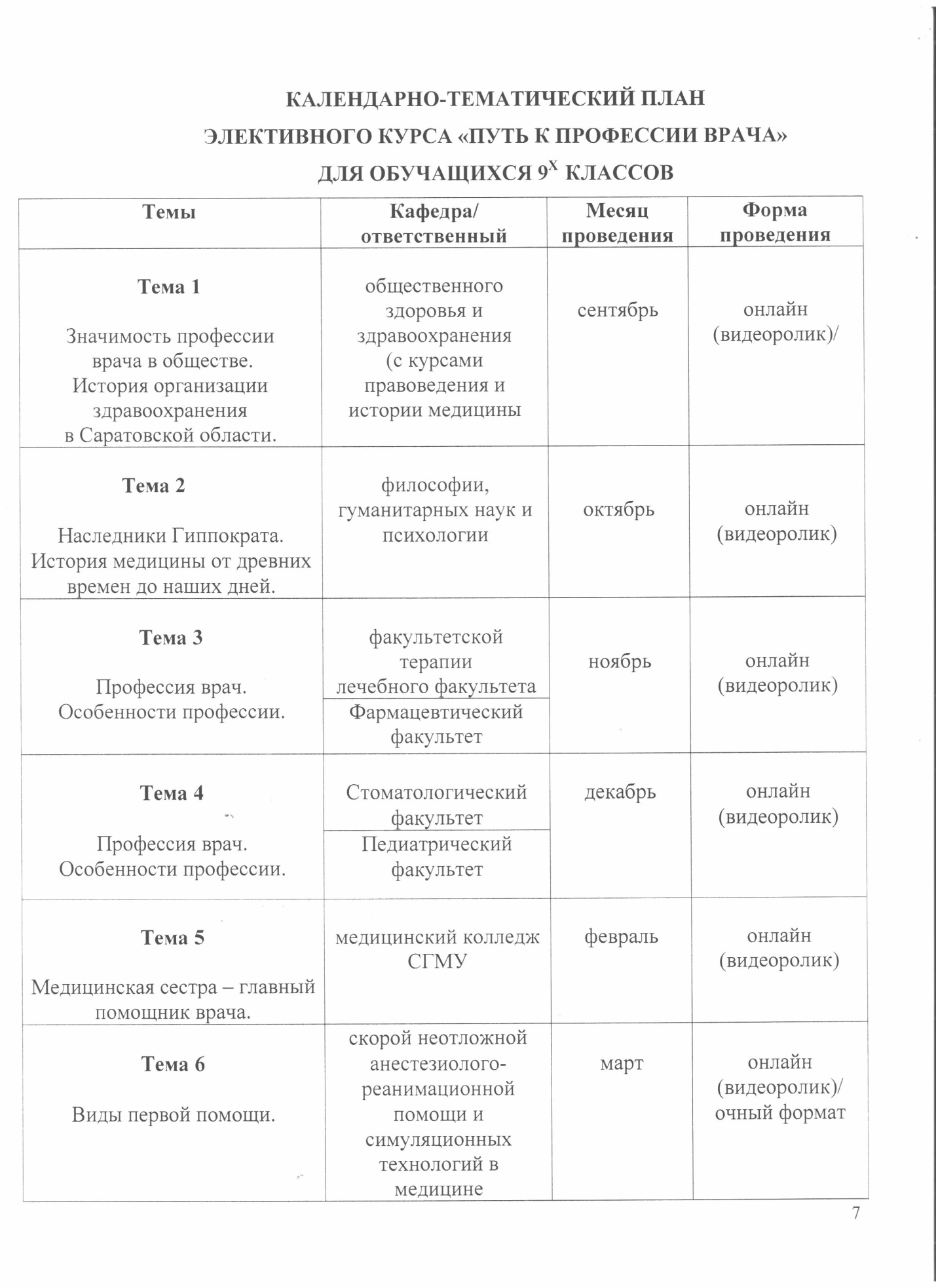 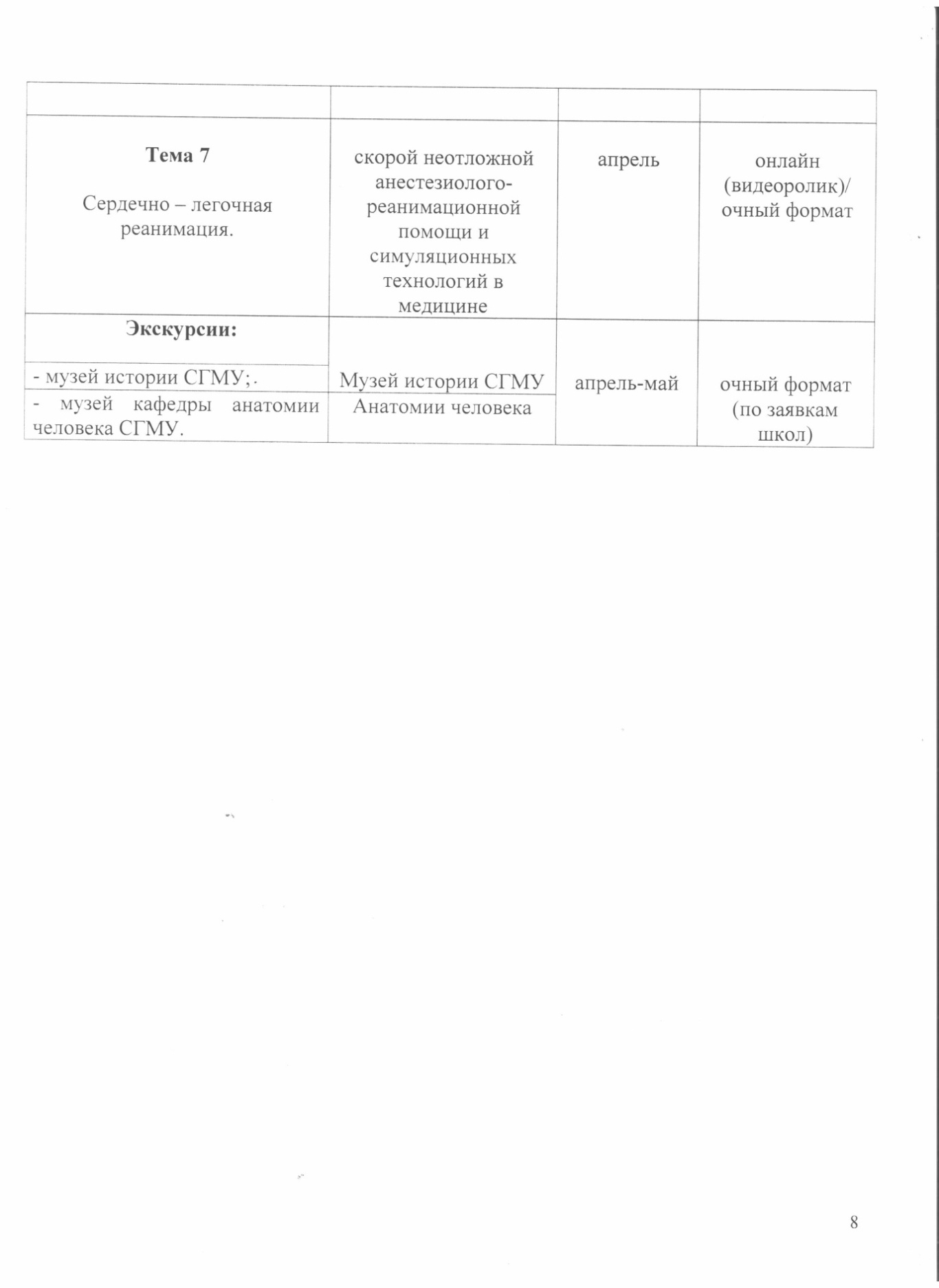 